              АННОТАЦИЯ К РАБОЧИМ  ПРОГРАММАМ УЧЕБНЫХ ДИСЦИПЛИН В 1-4 КЛАССАХ УМК «НАЧАЛЬНАЯ ШКОЛА XXI ВЕКА»СТУПЕНЬ ОБУЧЕНИЯ: НАЧАЛЬНОЕ ОБЩЕЕ ОБРАЗОВАНИЕПрограммы составлены на основе Федерального государственного образовательного стандарта начального общего образования, Примерной основной образовательной программы начального общего образования УМК «Начальная школа 21 века» с учетом учебного плана МБОУ «СОШ № 3».УМК «Начальная школа 21 века» с 1 по 4 классы включает в себя учебники по следующим учебным предметам:Обучение грамоте и чтению. Букварь. Авторы: Журова Л.Е., Евдокимова О.А.Русский язык. Авторы: Иванов С.В., Евдокимова О.А., Кузнецова М.И.Литературное чтение. Автор Ефросинина Л.А.Математика. Авторы: Рудницкая В.Н. и др.Окружающий мир. Авторы: Виноградова Н.Ф. и др.Технология. Авторы: Лутцева Е.А.Музыка. Авторы: В. О. Усачева, Л. В. Школяр, В. А. Школяр.Изобразительное искусство. Авторы: Савенкова Л.Г., Ермолинская Е.А.Физическая культура: Авторы: под ред. Лях Е.А..Основы  религиозных культур и светской этики: Авторы: Н. Ф.Виноградова.Все учебники включены в Федеральные перечни учебников, рекомендованных (допущенных) Министерством образования и науки Российской Федерации на 2020 - 2021 учебный год.Аннотация к рабочей программе дисциплины «Русский язык»Учебный предмет «Русский язык» реализует основную цель обучения: сформировать у учащихся начальной школы познавательную мотивацию к изучению русского языка, которая выражается в осознанном стремлении научиться использовать языковые средства для успешного решения коммуникативных задач и познакомиться с основами научного описания родного языка.Формирование познавательной мотивации осуществляется в процессе достижения предметных целей изучения русского языка — социокультурной и научно- исследовательской.Социокультурная цель изучения русского языка достигается решением задач развития устной и письменной речи учащихся и формирования у них основ грамотного, безошибочного письма.Научно-исследовательская цель реализуется в процессе ознакомления учащихся с основными положениями науки о языке.Начальным этапом изучения русского языка в первом классе является курс«Обучение грамоте». Его продолжительность 16 учебных недель (9 часов в неделю).В программе курса «Русский язык» выделяются три блока, каждый из которых соответствует целям обучения русскому языку: «Как устроен наш язык»,  «Правописание» и «Развитие речи».Блоковая подача материала реализуется в учебниках «Русский язык» 2, 3 и 4 классы.Место учебного предмета «Русский язык» в учебном плане. В 1-ом классе на изучение предмета «Русский язык» отводится 165 ч. (5 ч в неделю, 33 учебные недели). Во 2,3 классах программой предусмотрено изучение предмета «Русский язык» 170 часов (5 часов в неделю, 34  учебные недели). В 4 классе программой предусмотрено 136 часов на изучение предмета «Русский язык» (4 часа в неделю, 34 учебные недели).         Основной курс содержит разделы: Фонетика и графика. Орфоэпия. Слово и предложение. Состав слова (морфемика). Лексика. Синтаксис. Морфология.Аннотация к рабочей программе дисциплины «Литературное чтение»          Основная цель курса литературного чтения — помочь ребенку стать читателем: подвести к осознанию богатого мира отечественной и зарубежной детской литературы, обогатить читательский опыт. Развитие читателя предполагает овладение основными видами устной и письменной литературной речи: способностью воспринимать текст произведения, слушать и слышать художественное слово, читать вслух и молча, понимать читаемое не только на уровне фактов, но и смысла (иметь свои суждения, выражать эмоциональное	отношение);	воссоздавать	в	своем	воображении	прочитанное (представлять мысленно героев, события) и уметь рассказывать текст произведения в разных вариантах — подробно, выборочно, сжато, творчески с изменением ситуации.            Место учебного предмета «Литературное чтение» в учебном плане.              В 1-ом классе на изучение предмета «Литературное чтение» отводится 132 часа (4 часа в неделю, 33 учебные недели). Во 2, 3 классах программой предусмотрено на изучение предмета 136  часов  (4  часа  в  неделю,   34  учебные  недели), в 4  классе - 102 часов  (3 часа в неделю, 34 учебные недели).Аннотация к рабочей программе дисциплины «Математика»Цели и задачи обучения математике. Обучение математике в начальной школе направлено на достижение следующих целей: обеспечение интеллектуального развития младших школьников: формирование основ логико-математического мышления, пространственного воображения, овладение учащимися математической речью для описания математических объектов и процессов окружающего мира в количественном и пространственном отношениях, для обоснования получаемых результатов решения учебных задач;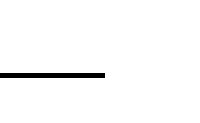  предоставление младшим школьникам основ начальных математических знаний и формирование соответствующих умений: решать учебные и практические задачи; вести поиск информации (фактов, сходств, различий, закономерностей, оснований для упорядочивания и классификации математических объектов); измерять наиболее распространенные в практике величины; умение применять алгоритмы арифметических действий для вычислений; узнавать в окружающих предметах знакомые геометрические фигуры, выполнять несложные геометрические построения; реализация воспитательного аспекта обучения: воспитание потребности узнавать новое, расширять свои знания, проявлять интерес к занятиям математикой, стремиться использовать математические знания и умения при изучении других школьных предметов и в повседневной жизни, приобрести привычку доводить начатую работу до конца, получать удовлетворение от правильно и хорошо выполненной работы, уметь обнаруживать и оценивать красоту и изящество математических методов, решений, образов.         Содержание курсаМножества предметов. Отношения между предметами и между множествами предметов. Число и счет. Арифметические действия с числами и их свойства. Величины. Работа с текстовыми задачами. Геометрические понятия. Логико-математическая подготовка.Работа с информацией.        Место учебного предмета «Математика» в учебном плане.        На изучение математики в каждом классе начальной школы отводится по 4 ч в неделю в 1 классе — 132 ч (33 учебные недели), во 2—4 классах — по 4 часа, 136 ч (34 учебные недели в каждом классе).Аннотация к рабочей программе дисциплины «Окружающий мир»Основная цель обучения предмету Окружающий мир в начальной школе — представить в обобщенном виде культурный опыт человечества, систему его отношений с природой и обществом и на этой основе формировать у младшего школьника понимание общечеловеческих ценностей и конкретный социальный опыт, умения применять правила взаимодействия во всех сферах окружающего мира. В данном контексте к общечеловеческим ценностям относятся: экологически ценные правила взаимодействия  со средой обитания; нравственный портрет и духовное богатство человека современного общества; исторический аспект «складывания» общерусской культуры, развитие национальных традиций, взаимосвязь и взаимодействие культур народов России.             Место учебного предмета «Окружающий мир» в учебном плане.В 1-ом классе на изучение предмета «Окружающий мир» отводится 66 ч (2 раза в неделю, 33 учебных недели). Во 2-4 классах программой предусмотрено на изучение предмета 68 часов (2 часа в неделю, 34 учебных недели).Программа рассчитана на проведение двух уроков в неделю. Общее число часов по классам: 1 класс — 66 часов, 2 – 4 классы - 68 часов.Аннотация к рабочей программе дисциплины «Изобразительное искусство»Целью уроков изобразительного искусства в начальной школе является реализация фактора развития, формирование у детей целостного, гармоничного восприятия мира, активизация самостоятельной творческой деятельности, развитие интереса к природе и потребность в общении с искусством; формирование духовных начал личности, воспитание эмоциональной отзывчивости и культуры восприятия произведений профессионального и народного (изобразительного) искусства; нравственных и эстетических чувств; любви к родной природе, своему народу, к многонациональной культуре.         Место учебного предмета «Изобразительное искусство» в учебном плане.           На изучение предмета отводится 1 ч в неделю. Предмет изучается: в 1 классе 33  ч в год, во 2-4 классах – 34 ч в год (при 1 ч в неделю, 34 учебных недели).           Данная программа обеспечена учебно-методическими комплектами. В комплект входит: Изобразительное искусство: учебник Л.Г.Савенковой, Е.А.Ермолинской, и др. – М.: ООО «Русское слово – учебник»Аннотация к рабочей программе дисциплины «Технология»    В начальной школе закладываются основы технологического образования, позволяющие, во-первых, дать детям первоначальный опыт преобразовательной художественно-творческой и технико-технологической деятельности, основанной на образцах духовно-культурного содержания и современных достижениях науки и техники, во-вторых, создать условия для самовыражения каждого ребенка в его практической творческой деятельности через активное изучение простейших законов создания предметной среды посредством освоения технологии преобразования доступных материалов и использования современных информационных технологий. Практико- ориентированная направленность содержания учебного предмета «Технология» обеспечивает интеграцию знаний, полученных при изучении других учебных предметов (изобразительного искусства, математики, окружающего мира, русского (родного) языка, литературного чтения), и позволяет реализовать их в интеллектуально-практической деятельности ученика. Это, в свою очередь, создает условия для развития инициативности, изобретательности, гибкости мышления.           Цели изучения технологии в начальной школе:-Овладение технологическими знаниями и технико-технологическими умениями.-Освоение продуктивной проектной деятельности.-Формирование позитивного эмоционально-ценностного отношения к труду и людям труда.          Место учебного предмета «Технология» в учебном плане          На изучение технологии в начальной школе отводится 1 ч в неделю.Курс рассчитан на: 33 ч - в 1классе (33 учебные недели), по 34 часа во 2-4 классах (34 учебные недели в каждом классе).Данная программа обеспечена учебно-методическими комплектами. В комплект входит: Технология: учебник под ред. Лутцевой Е.А. «Ступеньки к мастерству».Аннотация к рабочей программе дисциплины «Физическая культура»Программа начального общего образования учебного предмета «Физическая культура» разработана в соответствии с требованиями федерального государственного образовательного стандарта начального общего образования (2009). Общая цель обучения учебному предмету «Физическая культура» в начальной школе — формирование физической культуры личности школьника посредством освоения основ содержания физкультурной деятельности с общеразвивающей направленностью.            Курс учебного предмета «Физическая культура» в начальной школе реализует познавательную и социокультурную цели.Познавательная цель предполагает формирование у обучающихся представлений о физической культуре как составляющей целостной научной картины мира, ознакомление учащихся с основными положениями науки о физической культуре.Социокультурная цель подразумевает формирование компетенции детей в области выполнения основных двигательных действий, как показателя физической культуры человека.             Место курса «Физическая культура» в учебном плане          В 1-ом классе на изучение курса «Физическая культура» отводится 99 ч (3 раза в неделю, 33 учебные недели). Во 2-4 классах программой предусмотрено на изучение курса 68 часов (2 часа в неделю, 34 учебные недели).  Данная программа обеспечена учебно-методическими комплектами. В комплект входит: Физическая культура: учебник под ред. Лях Е.А.Аннотация к рабочей программе дисциплины«Основы религиозных культур и светской этики»   Основа всех человеческих ценностей — нравственность. Мы живем в государстве с древней историей и многовековыми традициями.В Конституции РФ закреплено признание конфессионального многообразия российского общества и уважение к людям любой веры. Исходя из этого, запрещается установление обязательной или государственной религии, гарантированы свобода совести и вероисповедания, равноправие граждан независимо от их отношения к религии и религиозных взглядов.         «Основы религиозных культур и светской этики» отражают не религиозное, а этическое, культурологическое содержание, ориентированное на потребности как религиозной, так и нерелигиозной части общества. То есть разговор идет о формировании у школьников представлений о вкладе разных религий в становление культуры общества, о роли различных конфессий в воспитании у подрастающего поколения нравственных ценностей.          Основная цель предметной области начального образования — познакомить школьников с вкладом религий в становление культуры цивилизаций.  Главная задача — выделить в разных субкультурах общие ценности и показать их влияние на развитие цивилизации и на жизнь современного общества.          Место курса «Основы религиозных культур и светской этики» в учебном плане         На изучение предмета в начальной школе отводится 1 ч в неделю только в 4 классе. Курс рассчитан на 34 часа (34 учебные недели).Аннотация к рабочей программе дисциплины «Музыка»Программа составлена в соответствии с основными положениями художественно- педагогической концепции Д. Б. Кабалевского и концепции «Преемственность четырехлетней начальной школы в системе непрерывного образования» / Музыка. Авторы: В. О. Усачева, Л. В. Школяр, В. А. Школяр.            Цель и задачи программы:– формирование музыкальной культуры как неотъемлемой части духовной культуры школьников;развитие активного, прочувствованного и осознанного восприятия школьниками лучших образцов мировой музыкальной культуры прошлого и настоящего;накопление на основе восприятия музыки тезауруса — интонационно-образного словаря, багажа музыкальных впечатлений, первоначальных знаний о музыке, хорового исполнительства, необходимых для ориентации ребенка в сложном мире музыкального искусства;приобщение к искусству как духовному опыту поколений, овладение способами художественной деятельности, развитие индивидуальности, дарования и творческих способностей ребенка.Содержание программы представлено следующими разделами: собственно содержание курса музыки в начальной школе, планируемые результаты освоения программы, тематическое планирование.            Место курса «Музыка» в учебном плане            На изучение курса в начальной школе отводится 1 ч в неделю. Курс рассчитан на 34 часа во 2- 4 классах, в 1 классе – 33 часа.                                            Аннотация к рабочей программепо литературному чтению на родном   языке (русском) 4 классРабочая программа по литературному чтению на родном (русском) языке разработана на основе нормативных документов: - Федерального Закона Российской Федерации от 29 декабря 2012г. № 273-ФЗ «Об образовании в Российской Федерации»; - Закона Российской Федерации от 25 октября 1991г. № 1807-1 «О языках народов Российской Федерации»; - Федерального государственного образовательного стандарта начального общего образования (Приказ от 06 октября 2009г. № 373 «Об утверждении федерального государственного образовательного стандарта начального общего образования» (в ред. приказа Минобрнауки России от 31.12.2015 N 1576); - Примерной основной образовательной программы начального общего образования, одобренной решением федерального учебно-методического объединения по общему образованию (протокол от 7 апреля 2015г. № 1/15 в редакции протокола №3/15 от 28.10.2015г. федерального учебно-методического объединения по общему образованию). Цель программы: - формирование первоначальных представлений о единстве языкового и культурного пространства России, о языке как основе национального самосознания; - развитие диалогической и монологической устной. - развитие коммуникативных умений;- развитие нравственных и эстетических чувств. - развитие способностей к творческой деятельности;Задачи программы: - развитие речи, мышления, воображения школьников, умения выбирать средства языка в соответствии с целями, задачами и условиями общения; - формирование навыков культуры речи во всех её проявлениях, умений правильно читать, участвовать в диалоге, составлять несложные устные монологические высказывания; - воспитание позитивного эмоционально-ценностного отношения к русскому языку, чувства сопричастности к сохранению его уникальности и чистоты; - пробуждение познавательного интереса к языку, стремления совершенствовать свою речь. Описание места учебного предмета «Литературное чтение на родном языке» (русском) в учебном плане. В соответствии с основной образовательной программой начального общего образования (МБОУ "СОШ №3 ДГО) и примерными программами начального общего образования предмет «Литературное чтение на родном языке» изучается в  4 классе. Общий объем учебного времени составляет 17  часов (0,5 ч в неделю, 34 учебные недели).  Для реализации программного содержания используется завершенная предметная линия учебников: Климанова Л.Ф., Голованова М.В., Горецкий В.Г. Литературное чтение. 4 кл. – учебник, в двух частях. Пособия для учителей: Клюхина И.В., Поурочные разработки по литературному чтению. Книга для учителя. Полная хрестоматия для начальной школы. Яценко И.Ф. Поурочные разработки по внеклассному чтению. Книга для учителя.АННОТАЦИЯ К РАБОЧЕЙ ПРОГРАММЕ ПО РУССКОМУ РОДНОМУ ЯЗЫКУ В 4 КЛАССЕ           Рабочая программа предмета «Русский (родной) язык» для 4 класса разработана в соответствии с Федеральным государственным образовательным стандартом начального общего образования, основной	образовательной программой начального общего образования МБОУ «СОШ № 3», составлена на основе Примерной программы по учебному предмету «Русский родной  язык» для образовательных организаций, реализующих программы начального общего образования.          Рабочая программа ориентирована на работу по учебно-методическому комплекту:Учебники:Русский родной язык. 4 класс: учеб. пособие для общеобразовательных организаций / [О. М. Александрова и др.]. – М.: Просвещение, 2019Цель: русского родного языка - формирование первоначальных представлений о единстве и многообразии языкового и культурного пространства России, о языке как основе национального самосознания.В соответствии с этой целью ставятся задачи:• развитие диалогической и монологической устной и письменной речи на родном (русском) языке, коммуникативных умений, нравственных и эстетических чувств, способностей к творческой деятельности на родном (русском) языке.• развитие у детей патриотического чувства по отношению к родному (русскому) языку: любви  и интереса к нему, осознания его красоты и эстетической ценности, гордости и уважения к родному (русскому) языку.• воспитание потребности пользоваться всем языковым богатством (а значит, и познавать его), совершенствовать свою устную и письменную речь, делать её правильной, точной, богатой; пробуждение познавательного интереса к языку, стремления совершенствовать свою речь.Для реализации программного материала используется учебник:Русский родной язык. 4 класс: учеб. пособие для общеобразовательных организаций / [О. М. Александрова и др.]. – М.: Просвещение, 2019                                               Место предмета в  учебном плане     На изучение предмета «Русский родной язык» в 4 классе отводится 17 часов (0,5 часа   в неделю)Разделы:1.Русский язык: прошлое и настоящее2. Язык в действии3.Секреты речи и текст